Sujit 
Dubai, U.A.E.Email: sujit.335946@2freemail.com Sujit 
Dubai, U.A.E.Email: sujit.335946@2freemail.com Sujit 
Dubai, U.A.E.Email: sujit.335946@2freemail.com Sujit 
Dubai, U.A.E.Email: sujit.335946@2freemail.com Sujit 
Dubai, U.A.E.Email: sujit.335946@2freemail.com 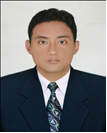 Job Position to be applied:- Sales& MarketingJob Position to be applied:- Sales& MarketingJob Position to be applied:- Sales& MarketingJob Position to be applied:- Sales& MarketingJob Position to be applied:- Sales& MarketingSeeking to advance my career within an innovative firm where my experience, abilities and performance can be better utilized, to supplement my skills, this will enable me to contribute to effective organizational performance and my growth thereby.  I can contribute in a team environment to achieve the overall goal of the organization. A dynamic professional experience in Sales& Marketing, Customer Service.SKILLS AND ABILITIESSeeking to advance my career within an innovative firm where my experience, abilities and performance can be better utilized, to supplement my skills, this will enable me to contribute to effective organizational performance and my growth thereby.  I can contribute in a team environment to achieve the overall goal of the organization. A dynamic professional experience in Sales& Marketing, Customer Service.SKILLS AND ABILITIESSeeking to advance my career within an innovative firm where my experience, abilities and performance can be better utilized, to supplement my skills, this will enable me to contribute to effective organizational performance and my growth thereby.  I can contribute in a team environment to achieve the overall goal of the organization. A dynamic professional experience in Sales& Marketing, Customer Service.SKILLS AND ABILITIESSeeking to advance my career within an innovative firm where my experience, abilities and performance can be better utilized, to supplement my skills, this will enable me to contribute to effective organizational performance and my growth thereby.  I can contribute in a team environment to achieve the overall goal of the organization. A dynamic professional experience in Sales& Marketing, Customer Service.SKILLS AND ABILITIESSeeking to advance my career within an innovative firm where my experience, abilities and performance can be better utilized, to supplement my skills, this will enable me to contribute to effective organizational performance and my growth thereby.  I can contribute in a team environment to achieve the overall goal of the organization. A dynamic professional experience in Sales& Marketing, Customer Service.SKILLS AND ABILITIESSeeking to advance my career within an innovative firm where my experience, abilities and performance can be better utilized, to supplement my skills, this will enable me to contribute to effective organizational performance and my growth thereby.  I can contribute in a team environment to achieve the overall goal of the organization. A dynamic professional experience in Sales& Marketing, Customer Service.SKILLS AND ABILITIESSeeking to advance my career within an innovative firm where my experience, abilities and performance can be better utilized, to supplement my skills, this will enable me to contribute to effective organizational performance and my growth thereby.  I can contribute in a team environment to achieve the overall goal of the organization. A dynamic professional experience in Sales& Marketing, Customer Service.SKILLS AND ABILITIESSeeking to advance my career within an innovative firm where my experience, abilities and performance can be better utilized, to supplement my skills, this will enable me to contribute to effective organizational performance and my growth thereby.  I can contribute in a team environment to achieve the overall goal of the organization. A dynamic professional experience in Sales& Marketing, Customer Service.SKILLS AND ABILITIESSeeking to advance my career within an innovative firm where my experience, abilities and performance can be better utilized, to supplement my skills, this will enable me to contribute to effective organizational performance and my growth thereby.  I can contribute in a team environment to achieve the overall goal of the organization. A dynamic professional experience in Sales& Marketing, Customer Service.SKILLS AND ABILITIESSeeking to advance my career within an innovative firm where my experience, abilities and performance can be better utilized, to supplement my skills, this will enable me to contribute to effective organizational performance and my growth thereby.  I can contribute in a team environment to achieve the overall goal of the organization. A dynamic professional experience in Sales& Marketing, Customer Service.SKILLS AND ABILITIESPersonal Details
D.O.B.: 25/07/1979
Sex: Male
Marital Status: Married
-------------------------------
------------------------------
Languages Known
English (Read, Write, & Speak) 
Hindi (Read, Write, & Speak)Nepali (Read, Write, & Speak).
-------------------------------
MS Office Skills
Word, Excel, PowerPoint, Internet Explorer, and MS Windows.
-------------------------------Personal Details
D.O.B.: 25/07/1979
Sex: Male
Marital Status: Married
-------------------------------
------------------------------
Languages Known
English (Read, Write, & Speak) 
Hindi (Read, Write, & Speak)Nepali (Read, Write, & Speak).
-------------------------------
MS Office Skills
Word, Excel, PowerPoint, Internet Explorer, and MS Windows.
-------------------------------Positive Mental AttitudePublic RelationPositive Mental AttitudePublic RelationPositive Mental AttitudePublic RelationExcellent Communications SkillsOptimistic and having a positive approachCapability to face new challenges and solutionsExcellent Communications SkillsOptimistic and having a positive approachCapability to face new challenges and solutionsPersonal Details
D.O.B.: 25/07/1979
Sex: Male
Marital Status: Married
-------------------------------
------------------------------
Languages Known
English (Read, Write, & Speak) 
Hindi (Read, Write, & Speak)Nepali (Read, Write, & Speak).
-------------------------------
MS Office Skills
Word, Excel, PowerPoint, Internet Explorer, and MS Windows.
-------------------------------Inter-personal SkillsPractical minded - always willing to learn and accept suggestion and criticism  Hard working, Patient, ConfidentInter-personal SkillsPractical minded - always willing to learn and accept suggestion and criticism  Hard working, Patient, ConfidentInter-personal SkillsPractical minded - always willing to learn and accept suggestion and criticism  Hard working, Patient, ConfidentFast leaner, able to work well under pressureHonest and sincere nature, having high sense of responsibility.Fast leaner, able to work well under pressureHonest and sincere nature, having high sense of responsibility.Personal Details
D.O.B.: 25/07/1979
Sex: Male
Marital Status: Married
-------------------------------
------------------------------
Languages Known
English (Read, Write, & Speak) 
Hindi (Read, Write, & Speak)Nepali (Read, Write, & Speak).
-------------------------------
MS Office Skills
Word, Excel, PowerPoint, Internet Explorer, and MS Windows.
-------------------------------Personal Details
D.O.B.: 25/07/1979
Sex: Male
Marital Status: Married
-------------------------------
------------------------------
Languages Known
English (Read, Write, & Speak) 
Hindi (Read, Write, & Speak)Nepali (Read, Write, & Speak).
-------------------------------
MS Office Skills
Word, Excel, PowerPoint, Internet Explorer, and MS Windows.
-------------------------------Personal Details
D.O.B.: 25/07/1979
Sex: Male
Marital Status: Married
-------------------------------
------------------------------
Languages Known
English (Read, Write, & Speak) 
Hindi (Read, Write, & Speak)Nepali (Read, Write, & Speak).
-------------------------------
MS Office Skills
Word, Excel, PowerPoint, Internet Explorer, and MS Windows.
-------------------------------Personal Details
D.O.B.: 25/07/1979
Sex: Male
Marital Status: Married
-------------------------------
------------------------------
Languages Known
English (Read, Write, & Speak) 
Hindi (Read, Write, & Speak)Nepali (Read, Write, & Speak).
-------------------------------
MS Office Skills
Word, Excel, PowerPoint, Internet Explorer, and MS Windows.
-------------------------------Personal Details
D.O.B.: 25/07/1979
Sex: Male
Marital Status: Married
-------------------------------
------------------------------
Languages Known
English (Read, Write, & Speak) 
Hindi (Read, Write, & Speak)Nepali (Read, Write, & Speak).
-------------------------------
MS Office Skills
Word, Excel, PowerPoint, Internet Explorer, and MS Windows.
-------------------------------Career Snap ShotJune 2012 to July 2015- Sales Executive, Surya Roshni Industrial Pvt Ltd,       Kathmandu, NepalJuly 2015 to Oct. 2016 – Sales Executive, NepalCORE COMPETENCIESCareer Snap ShotJune 2012 to July 2015- Sales Executive, Surya Roshni Industrial Pvt Ltd,       Kathmandu, NepalJuly 2015 to Oct. 2016 – Sales Executive, NepalCORE COMPETENCIESCareer Snap ShotJune 2012 to July 2015- Sales Executive, Surya Roshni Industrial Pvt Ltd,       Kathmandu, NepalJuly 2015 to Oct. 2016 – Sales Executive, NepalCORE COMPETENCIESCareer Snap ShotJune 2012 to July 2015- Sales Executive, Surya Roshni Industrial Pvt Ltd,       Kathmandu, NepalJuly 2015 to Oct. 2016 – Sales Executive, NepalCORE COMPETENCIESCareer Snap ShotJune 2012 to July 2015- Sales Executive, Surya Roshni Industrial Pvt Ltd,       Kathmandu, NepalJuly 2015 to Oct. 2016 – Sales Executive, NepalCORE COMPETENCIESPersonal Details
D.O.B.: 25/07/1979
Sex: Male
Marital Status: Married
-------------------------------
------------------------------
Languages Known
English (Read, Write, & Speak) 
Hindi (Read, Write, & Speak)Nepali (Read, Write, & Speak).
-------------------------------
MS Office Skills
Word, Excel, PowerPoint, Internet Explorer, and MS Windows.
-------------------------------Able to build friendly and professional relation to customer.Maintaining high levels of product and customer knowledge and participating in training programs as organized by company.Co-coordinating day- to-day Sales & Customer activities with Shop Manager and Co-Worker.Manage budgets and expenses for conferences & Training.Plan and execute work schedules and weekly and monthly timetables.Preparing the invoice and other related documents for customers.Listen to Customer's needs, document and identify best response and solution.Working on succession planning of the workforce, rendering technical guidance to the staff, assisting in shift management activities, providing feedback.Resolving interpersonal issues & working towards a harmonious work environment.Able to build friendly and professional relation to customer.Maintaining high levels of product and customer knowledge and participating in training programs as organized by company.Co-coordinating day- to-day Sales & Customer activities with Shop Manager and Co-Worker.Manage budgets and expenses for conferences & Training.Plan and execute work schedules and weekly and monthly timetables.Preparing the invoice and other related documents for customers.Listen to Customer's needs, document and identify best response and solution.Working on succession planning of the workforce, rendering technical guidance to the staff, assisting in shift management activities, providing feedback.Resolving interpersonal issues & working towards a harmonious work environment.Able to build friendly and professional relation to customer.Maintaining high levels of product and customer knowledge and participating in training programs as organized by company.Co-coordinating day- to-day Sales & Customer activities with Shop Manager and Co-Worker.Manage budgets and expenses for conferences & Training.Plan and execute work schedules and weekly and monthly timetables.Preparing the invoice and other related documents for customers.Listen to Customer's needs, document and identify best response and solution.Working on succession planning of the workforce, rendering technical guidance to the staff, assisting in shift management activities, providing feedback.Resolving interpersonal issues & working towards a harmonious work environment.Able to build friendly and professional relation to customer.Maintaining high levels of product and customer knowledge and participating in training programs as organized by company.Co-coordinating day- to-day Sales & Customer activities with Shop Manager and Co-Worker.Manage budgets and expenses for conferences & Training.Plan and execute work schedules and weekly and monthly timetables.Preparing the invoice and other related documents for customers.Listen to Customer's needs, document and identify best response and solution.Working on succession planning of the workforce, rendering technical guidance to the staff, assisting in shift management activities, providing feedback.Resolving interpersonal issues & working towards a harmonious work environment.Able to build friendly and professional relation to customer.Maintaining high levels of product and customer knowledge and participating in training programs as organized by company.Co-coordinating day- to-day Sales & Customer activities with Shop Manager and Co-Worker.Manage budgets and expenses for conferences & Training.Plan and execute work schedules and weekly and monthly timetables.Preparing the invoice and other related documents for customers.Listen to Customer's needs, document and identify best response and solution.Working on succession planning of the workforce, rendering technical guidance to the staff, assisting in shift management activities, providing feedback.Resolving interpersonal issues & working towards a harmonious work environment.Personal Details
D.O.B.: 25/07/1979
Sex: Male
Marital Status: Married
-------------------------------
------------------------------
Languages Known
English (Read, Write, & Speak) 
Hindi (Read, Write, & Speak)Nepali (Read, Write, & Speak).
-------------------------------
MS Office Skills
Word, Excel, PowerPoint, Internet Explorer, and MS Windows.
-------------------------------Previous Professional RolePrevious Professional RolePrevious Professional RolePrevious Professional RoleSales ExecutiveThapa Business Group Pvt Ltd, Kathmandu, Nepal, FromJuly-2015to October-2016Sales ExecutiveThapa Business Group Pvt Ltd, Kathmandu, Nepal, FromJuly-2015to October-2016Sales ExecutiveThapa Business Group Pvt Ltd, Kathmandu, Nepal, FromJuly-2015to October-2016Sales ExecutiveThapa Business Group Pvt Ltd, Kathmandu, Nepal, FromJuly-2015to October-2016Sales ExecutiveThapa Business Group Pvt Ltd, Kathmandu, Nepal, FromJuly-2015to October-2016Sales ExecutiveThapa Business Group Pvt Ltd, Kathmandu, Nepal, FromJuly-2015to October-2016Sell Home Appliances / services to potential and prospective Dealers, Customer.Contact potential customers like Electronic Dealer & Retailers pre-arranged appointment.Build and maintain positive working relationships with Owners and Designated staff.Organize conferences and Training to provide knowledge on Home Appliances for using Benefits and other services to staff for hard-sell of a product or services.Manage budgets and expenses for conferences & Training.Plan and execute work schedules and weekly and monthly timetables.Keep detailed records of all contacts and meetings.Create strategies to meet monthly and annual sales targets.Keep up to date with the latest products supplied by the company.Monitor competitor's products and their activities.Sell Home Appliances / services to potential and prospective Dealers, Customer.Contact potential customers like Electronic Dealer & Retailers pre-arranged appointment.Build and maintain positive working relationships with Owners and Designated staff.Organize conferences and Training to provide knowledge on Home Appliances for using Benefits and other services to staff for hard-sell of a product or services.Manage budgets and expenses for conferences & Training.Plan and execute work schedules and weekly and monthly timetables.Keep detailed records of all contacts and meetings.Create strategies to meet monthly and annual sales targets.Keep up to date with the latest products supplied by the company.Monitor competitor's products and their activities.Sell Home Appliances / services to potential and prospective Dealers, Customer.Contact potential customers like Electronic Dealer & Retailers pre-arranged appointment.Build and maintain positive working relationships with Owners and Designated staff.Organize conferences and Training to provide knowledge on Home Appliances for using Benefits and other services to staff for hard-sell of a product or services.Manage budgets and expenses for conferences & Training.Plan and execute work schedules and weekly and monthly timetables.Keep detailed records of all contacts and meetings.Create strategies to meet monthly and annual sales targets.Keep up to date with the latest products supplied by the company.Monitor competitor's products and their activities.Sell Home Appliances / services to potential and prospective Dealers, Customer.Contact potential customers like Electronic Dealer & Retailers pre-arranged appointment.Build and maintain positive working relationships with Owners and Designated staff.Organize conferences and Training to provide knowledge on Home Appliances for using Benefits and other services to staff for hard-sell of a product or services.Manage budgets and expenses for conferences & Training.Plan and execute work schedules and weekly and monthly timetables.Keep detailed records of all contacts and meetings.Create strategies to meet monthly and annual sales targets.Keep up to date with the latest products supplied by the company.Monitor competitor's products and their activities.Sell Home Appliances / services to potential and prospective Dealers, Customer.Contact potential customers like Electronic Dealer & Retailers pre-arranged appointment.Build and maintain positive working relationships with Owners and Designated staff.Organize conferences and Training to provide knowledge on Home Appliances for using Benefits and other services to staff for hard-sell of a product or services.Manage budgets and expenses for conferences & Training.Plan and execute work schedules and weekly and monthly timetables.Keep detailed records of all contacts and meetings.Create strategies to meet monthly and annual sales targets.Keep up to date with the latest products supplied by the company.Monitor competitor's products and their activities.Sell Home Appliances / services to potential and prospective Dealers, Customer.Contact potential customers like Electronic Dealer & Retailers pre-arranged appointment.Build and maintain positive working relationships with Owners and Designated staff.Organize conferences and Training to provide knowledge on Home Appliances for using Benefits and other services to staff for hard-sell of a product or services.Manage budgets and expenses for conferences & Training.Plan and execute work schedules and weekly and monthly timetables.Keep detailed records of all contacts and meetings.Create strategies to meet monthly and annual sales targets.Keep up to date with the latest products supplied by the company.Monitor competitor's products and their activities.Qualification &SkillsQualification &SkillsEducational QualificationsEducational QualificationsEducational QualificationsEducational QualificationsEducational QualificationsEducational Qualifications2002Intermediate (10+2) passed from Pashupati Multiple Campus, Chabahil, Kathmandu, Nepal2002Intermediate (10+2) passed from Pashupati Multiple Campus, Chabahil, Kathmandu, Nepal2002Intermediate (10+2) passed from Pashupati Multiple Campus, Chabahil, Kathmandu, Nepal2002Intermediate (10+2) passed from Pashupati Multiple Campus, Chabahil, Kathmandu, Nepal2002Intermediate (10+2) passed from Pashupati Multiple Campus, Chabahil, Kathmandu, Nepal2002Intermediate (10+2) passed from Pashupati Multiple Campus, Chabahil, Kathmandu, NepalInterests & HobbiesInterests & HobbiesInterests & HobbiesInterests & HobbiesInterests & HobbiesInterests & HobbiesTraveling,Sports,listening to music, watching news, reading book, help the needy people, cooking and photography.Traveling,Sports,listening to music, watching news, reading book, help the needy people, cooking and photography.Traveling,Sports,listening to music, watching news, reading book, help the needy people, cooking and photography.Traveling,Sports,listening to music, watching news, reading book, help the needy people, cooking and photography.Traveling,Sports,listening to music, watching news, reading book, help the needy people, cooking and photography.Traveling,Sports,listening to music, watching news, reading book, help the needy people, cooking and photography.*Supporting Documents and References will be provided on request **Supporting Documents and References will be provided on request **Supporting Documents and References will be provided on request **Supporting Documents and References will be provided on request **Supporting Documents and References will be provided on request **Supporting Documents and References will be provided on request *